Številka: 03215-1/2014-3Datum:   9. 4. 2014              ZAPISNIK21. seje Odbora za stanovanjsko politiko (v nadaljevanju: Odbor), ki je bila v torek, 8. aprila 2014.Seja je potekala v Klubu 15, Mestna hiša, Mestni trg 1, Ljubljana.Sejo je vodila predsednica Odbora Darja Krstić.Na seji so bili navzoči članice in člani Odbora (v nadaljevanju: člani):Darja Krstić, Iztok Kordiš, Matej Čepeljnik, Bruna Antauer, Mojca Kavtičnik Ocvirk in Boštjan Zajc.Seje se ni udeležil Marjan Jernej Virant (upravičeno).Na seji so bili navzoči tudi:Sašo Rink, direktor JSS MOL in Boris Kaučič iz MOL, SODMS.Seja se je pričela ob 16.10 uri ob navzočnosti 6 članov.S sklicem seje so člani prejeli predlog dnevnega reda 21. seje Odbora:Potrditev zapisnika 20. seje Odbora za stanovanjsko politiko11. Točka dnevnega reda 33. seje Mestnega sveta MOL:a) Poročilo o uresničevanju stanovanjskega programa Mestne občine Ljubljana za leto 2013b) Letno poročilo Javnega stanovanjskega sklada Mestne občine Ljubljana za leto 2013RaznoO dnevnem redu ni razpravljal nihče, zato je predsednica dala na glasovanje predlagani dnevni red:PREDLOG SKLEPA:Odbor za stanovanjsko politiko sprejme predlog dnevnega reda 21. seje Odbora.Navzočih je bilo 6 članov.Za je glasovalo 6 članov. Proti ni glasoval nihče.Predlog dnevnega reda je bil sprejet.AD 1Predsednica je vprašala navzoče člane in članice ali je kakšna pripomba na vsebino zapisnika  20. seje odbora. Prisotni niso podali nobenih pripomb na zapisnik. Nato je predsednica dala na glasovanje. PREDLOG SKLEPA:Potrdi se zapisnik 20. seje Odbora za stanovanjsko politiko.Navzočih je bilo 6 članov.Za je glasovalo 6 članov. Proti ni glasoval nihče.Sklep je bil sprejet.AD 2Gradivo za drugo točko dnevnega reda so člani prejeli s sklicem seje. Predsednica je predlagala, da se točka a in točka b obravnavata skupaj, le glasovanje se izvede posamično za vsako točko posebej. Prisotni so se strinjali s predlogom.Predsednica je podala uvodno obrazložitev k razpravi o poročilu o uresničevanju stanovanjskega programa Mestne občine Ljubljana za leto 2013 in letnem poročilu Javnega stanovanjskega sklada Mestne občine Ljubljana za leto 2013. Nato je predala besedo direktorju JSS MOL, g. Sašo Rinku.Sašo Rink, direktor JSS MOL, je podal širšo in poglobljeno obrazložitev k poročilu o uresničevanju stanovanjskega programa Mestne občine Ljubljana za leto 2013 in letnem poročilu Javnega stanovanjskega sklada Mestne občine Ljubljana za leto 2013.Predstavil je nekatere ugotovitve iz poročila, pojasnil povečevanje postavke za subvencije, pojasnil rast nekaterih indeksov, obrazložil reševanje stanovanjskih vprašanj na posameznih razpisih JSS MOL, potrebi po stanovanjih v MOL, objasnil trenutne potrebe in dinamiko gradnje stanovanj v MOL, pojasnil dodeljevanje neprofitnih stanovanj ter bivalnih enot, objasnil zamenjave stanovanj, zagotavljanje nadomestnih stanovanj, prenove, vzdrževalna dela na stanovanjih, stanovanja za mlade talente (Tehnološki park), potrebo stanovanj za invalide in osebe z oviranostmi. Posebej je izpostavil nekatere sodne zadeve, obravnave ter izvajanje mediacij med najemniki v nekaterih primerih.Predstavil je projekte in investicije na naslednjih projektih: Polje 3, Polje 4, Dolgi most, Hiša Sonček, Slape, Rakova jelša 1 in 2, Samski dom Hladilniška, JZP Šiška, Zarnikova 4, Belokranjska 2, Cesta 24 junija, Pod turnom 4, Rusjanov trg, itd.Vsebinsko je predstavil možnosti lesene gradnje stanovanj za JSS MOL. Omenil je finančne posledice  za JSS MOL glede na to da se v letu 2014 ne bo plačevalo davka na nepremičnine ampak le NUSZ.Predstavil je vrednost namenskega premoženja JSS MOL(cca. 195 mio €) in zadolženost JSS MOL na dan 31. 12. 2013 (cca. 26 mio €).  Obrazložil je realizirane izdatke in povečanje le slednjih glede na rebalans proračuna JSS MOL in tek investicij. Glede na poročilo je izpostavil, da so bile tako v letu 2014 plačane vse obveznosti iz prejšnjih let ter da je poročilo pregledala revizorska družba KPMG in soglasje k poročilu je dal Nadzorni odbor JSS MOL. Razpravljali so: Darja Krstić, Iztok Kordiš, Matej Čepeljnik, Boštjan Zajc in Sašo Rink.Razprava je tekla o kandidiranju JSS MOL za sredstva EU (kohezijska), o novi finančni perspektivi EU (2014 – 2020), o projektih, ki so bili financirani iz EU sredstev na JSS MOL, o investicijskih gradnjah in možnostih za subvencije, izkušnjah o črpanju kohezijskih sredstev EU, o energetski učinkovitosti, o fotovoltaiki.Po končani razpravi je predsednica dala na glasovanje:SKLEP:Odbor za stanovanjsko politiko je obravnaval Poročilo o uresničevanju stanovanjskega programa Mestne občine Ljubljana za leto 2013 in predlaga mestnemu svetu MOL, da ga sprejme.Navzočih je bilo 6 članov.Za je glasovalo 6 članov. Proti ni glasoval nihče.Sklep je bil sprejet.in naslednjeSKLEPEOdbor za stanovanjsko politiko je obravnaval Letno poročilo Javnega stanovanjskega sklada Mestne občine Ljubljana za leto 2013, ki ga je Nadzorni svet JSS MOL potrdil na 21. seji dne 18. 3. 2014 in predlaga mestnemu svetu MOL, da ga sprejme.Odbor za stanovanjsko politiko se strinja z razporeditvijo presežkov odhodkov nad prihodki iz upravljanja sredstev MOL v letu 2013 v višini 129.070 EUR, ki se krijejo iz presežka prihodkov nad odhodki iz preteklih let, ki znašajo 627.804 EUR, tako da znaša skupni presežek sredstev iz upravljanja 498.734 EUR.  Odbor za stanovanjsko politiko se strinja z razporeditvijo presežkov prihodkov nad odhodki iz namenskega premoženja v letu 2013 v višini 2.037.977 EUR, ki se razporedijo na konto 9403-9002 Presežek prihodkov JSS MOL. Navzočih je bilo 6 članov.Za je glasovalo 6 članov. Proti ni glasoval nihče.Sklep je bil sprejet.AD 3Razpravljali so: Darja Krstić, Iztok Kordiš, Matej Čepeljnik, Boštjan Zajc, Sašo Rink, Mojca Kavtičnik Ocvirk, Bruna Antauer in Boris Kaučič.Razprava je tekla JZP Šiška, oskrbovanih stanovanjih, reševanju stanovanjskega problema za starejše v LJ, o Svetu za varstvo pravic najemnikov stanovanj v MOL, o pobudah na Ministrstvo za infrastrukturo in prostor, o SSRS, o najemnikih in njihovem dohodkovnem cenzusu, o najemnih pogodbah sklenjenih pred letom 2003, o kadrovskih stanovanjih, o odločbah ministrstva pristojnega za stanovanjsko politiko, o univerzalni gradnji JSS MOL primerni za osebe z oviranostmi, o lesni gradnji, o trenutni razpoložljivosti gradbenega materiala -  lesa v Sloveniji, o projektu Rakova jelša, o rentnem odkupu stanovanj JSS MOL in razpisu. Direktor JSS MOL bo posredoval določeno dokumentacijo glede JZP Šiška  sekretarju OSP, ki jo bo nato posredoval članicam in članom OSP.Seja je bila končana ob 17.00 uri.Pripravil:                                                Boris KaučičVišji svetovalec III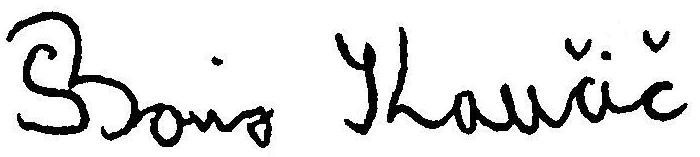 Darja KrstićPredsednica